VÝPRAVA NA LAŠKOV 10. 10. 2015Poslední přeživší zombie apokalypsy se shromáždili nedaleko dávno osídlené vesnice Laškov. Konečný počet zatím nenakažených osob byl 17, a to konkrétně: Upír, Lipo, Já(Matěj), Jenda, Pavel, Shotoush, Tadeáš, Štístko, Prokop, Matěj(B), Lukáš(B), Vlastík, Adam(P), Adam(Š), Matěj(N), Kája a Tonda. Bylo ale bohužel zjištěno, že mezi zúčastněnými se nachází nakažený, který dřív nebo později začne chtíč čerstvé lidské maso pomalu zabíjet ostatní. Tolik ke hře, která se nesla na pozadí celé výpravy. Aby to ale nakažení neměli jednoduché, mohli je ostatní za pomocí plyšáka a zvolání „Ustup Satane!“ zabít. Vycházeli jsme z autobusové zastávky v Laškově, kde jsme zahajovali výpravu a vysvětlovali výše uvedenou hru na pozadí dne, a pokračovali do údolí směrem k Náměšti na Hané. Hned na začátku údolí byla vysvětlena první fyzicky náročnější hra – Zuzuzuzu (upgradovaná verze hutututu), kde bylo úkolem ukořistit na území nepřítele tenisák a jediným nadechnutím. Po vydechnutí se mrtvola přidala k protivníkovi, později jen odbíhala pryč. Netrvalo dlouho, a z dálky se začínaly sápat zombie, bylo za potřebí utéct pryč! A to formou, že člověk co uviděl zombie, to šel oznámit sousedovi vedle. Ten se běžel přesvědčit, poté kontaktoval další sousedy, než se zmobilizovala celá vesnice. Všichni naštěstí přežili. Ale bohužel nepřežili chudáci zranění, které družinky přeživších po cestě potkaly a měly jim pomoci. Zlomenou nohu pouze zkrášlily dekoračním šátkem.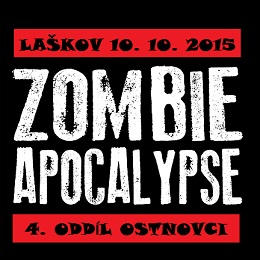 Pomalu ale jistě se již blížíme k amfiteátru u Náměště na Hané, však svižným krokem, jelikož hordy zombie se nebezpečně blížily. Tam jsme již mohli bezpečně usednout a najíst se. Nejen my jsme se však najedli, jelikož k nám přiběhla místní kočka, která rabovala nestřežené svačiny. Na místě ještě hrajeme závod o nejdelší dolet vlaštovky. Zde se bohužel nejvíce osvědčil způsob „hod skrčeným papírem“.Není času nazbyt, pokračujeme dále k Drahanovicím. A to přes polní cestu, kde stále doháníme Tadeka (stará známá mohyla). A docházíme až do Drahanovic. Zde už bohužel není plácek naproti zastávky, tudíž nebyla možnost si ke konci výpravy zakopat. Autobus však přijíždí během 15ti minut, tak ještě stíháme hodnocení a ukončení výpravy. Výprava se zřejmě všem líbila, jelikož průměr hodnocení výpravy byl přesně 1,18 (hodnocení jako ve škole).  Na viděnou na příští akci!Matěj